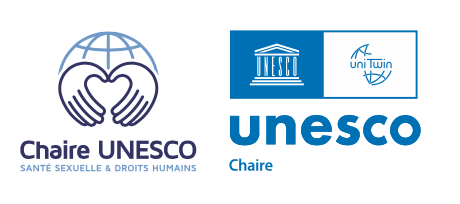 ﻿Fiche de poste – Stage/alternance santé sexuelle et droits humainsChaire UNESCO Santé sexuelle & Droits humainsSeptembre 2023La Chaire UNESCO SS&DH œuvre à la promotion de la santé sexuelle par les droits humains, le développement des conduites relationnelles par l’éducation et le respect des droits humains afin d’accroitre l’épanouissement d’une sexualité complète.Dans le cadre de ce stage, la Chaire cherche à promouvoir l’éducation sexuelle complète auprès des jeunes de moins de 30 ans, en adaptant les modalités de communication (podcasts, stories et relais sociaux) sur la base de connaissances biopsychosociales et de réflexions sur l’orientation des conduites (éthique, valeurs et droits sexuels) dans l’évolution des relations. Elle développe en partenariat avec l’association Com’Santé sexuelle des formations auprès des professionnels à distance, en présentiel, ou hybride.Le/la stagiaire participe principalement au développement des formations et/ou outils éducatifs en santé sexuelleParticipation à la stratégie et mise en œuvre de l’information, l’éducation et le développement de la formation continue sur la santé sexuelle et les droits humainsSuivi et gestion des projets de promotion de la santé sexuelleParticipation à la création de MOOCs ou SPOCs sur les thématiques innovantes en santé sexuelle et droits humainsDéveloppement à l’international des outils d’IEC : information, éducation et formationGestion du site web : Wordpress, LearnpressGestion des outils vidéos et graphiques : Canva, Imovie ou autres logiciels de montage / graphismeLe/la stagiaire est responsable de la stratégie de communication et gestionnaire des réseaux sociaux :Mise en ligne d’articles, de publications ; Développer des outils internet et des réseaux sociaux (Twitter, Facebook, Instagram, Tik Tok, Youtube, MailJet) :Gestion du compte Instagram et Tik Tok MysexmyrightsCréation de contenus (stories, vidéos et publication) sur la santé sexuelle Bureau de la Chaire SS&DH : Faculté de médecine 24 Rue du Faubourg Saint-Jacques, 75014 ParisPossibilité de télétravail partiel • École de santé publique, école de traduction, multimédia et/ou informatique, relations internationales, santé publique, établissement universitaire en sciences sociales / santé publique ou autre discipline en lien avec la santé sexuelle.• Travail indépendant et en équipe, rigueur, force de proposition, créativité.• Maîtrise des techniques de communication et web (réseaux sociaux, mailing)• Coordination de projet, respect des délais• Planification de projet, hiérarchisation des différentes tâches• Gestion des priorités, fixation des objectifs clairs et suivi de la progression du projet• Organisation et de méthodologie• Maîtrise des langues française et anglaise• Maîtrise des outils informatiques, notamment outils de montage vidéo (niveau intermédiaire)Merci d’adresser votre CV et lettre de motivation au Responsable de la Chaire UNESCO Santé sexuelle& Droits humains - Thierry TroussierEmail : t.troussier@santesexuelle-droitshumains.org Type de contrat : stage conventionné ou alternance Prise de fonction : septembre – octobre 2023 Durée : 6 mois à 1 an à plein temps  Rémunération : minimum légal et 50% du pass navigo Secteur :Description du poste :Lieu de travail :Profil :Compétences demandées : Candidature :